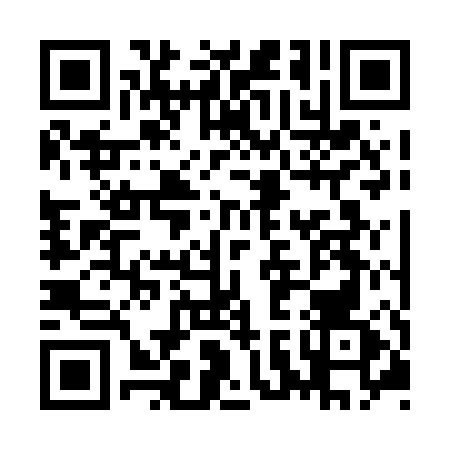 Prayer times for Sitiit Ivigaarittuit, Quebec, CanadaMon 1 Jul 2024 - Wed 31 Jul 2024High Latitude Method: Angle Based RulePrayer Calculation Method: Islamic Society of North AmericaAsar Calculation Method: HanafiPrayer times provided by https://www.salahtimes.comDateDayFajrSunriseDhuhrAsrMaghribIsha1Mon2:374:031:117:0510:1811:442Tue2:374:041:117:0510:1711:443Wed2:384:051:117:0510:1611:444Thu2:394:061:117:0510:1511:435Fri2:394:081:117:0410:1511:436Sat2:404:091:127:0410:1411:427Sun2:414:101:127:0410:1211:428Mon2:424:121:127:0310:1111:419Tue2:424:131:127:0310:1011:4110Wed2:434:151:127:0210:0911:4011Thu2:444:161:127:0110:0711:4012Fri2:454:181:127:0110:0611:3913Sat2:464:201:137:0010:0511:3814Sun2:474:211:137:0010:0311:3815Mon2:484:231:136:5910:0111:3716Tue2:494:251:136:5810:0011:3617Wed2:504:271:136:579:5811:3518Thu2:514:291:136:569:5611:3419Fri2:524:301:136:569:5511:3420Sat2:534:321:136:559:5311:3321Sun2:544:341:136:549:5111:3222Mon2:554:361:136:539:4911:3123Tue2:564:381:136:529:4711:3024Wed2:574:401:136:519:4511:2925Thu2:584:421:136:509:4311:2826Fri2:594:451:136:489:4111:2727Sat3:004:471:136:479:3911:2628Sun3:014:491:136:469:3611:2529Mon3:024:511:136:459:3411:2330Tue3:034:531:136:449:3211:2231Wed3:044:551:136:429:3011:21